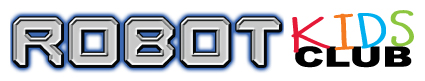 Workshop/Camp ApplicationStudent Name ____________________________________________ Age ___   Grade: ___ Address ________________________________City ___________ State __________ Zip _______ Medical conditions ____________________________Allergies________________________________Contact #1 Name ____________________________   Telephone#___________________ Email Address_______________________________ Relationship ______________________Contact #2 Name ________________________   Telephone#_______________________Workshop Location (City) ___________________ State________________ Facility__________________Transportation: List three people that are designated to pick your child up. _____________________,_____________________,______________________How did you hear about this program? __________________________________Behavior ContractI agree to manage my behavior daily. I will refrain from speaking inappropriately to faculty and peers. I will keep my hands, feet, and objects to myself. I will use the equipment in the proper manner. *Student’s Signature __________________________________	As the parent I promise to support the club’s discipline policy and encourage my child to follow the workshop rules. If club rules are broken, I understand that my child will receive a warning, a phone call home, and will then be dismissed from the program, without reimbursing any workshop fees. (NO REFUND POLICY)*Parent/Guardian Signature _______________________________	Refund Policy                                                                                                                                                                                    If you are unable to attend the camp that you are registered for, you must withdraw two weeks prior to the first day in order to receive a refund. A processing fee is assessed on all refunds.Photo/Video ReleaseI hereby grant permission for my child to appear in photographs, videos, or digital imageries that will be used by Robot Kids Club, LLC. Robot Kids Club, LLC will hold any and all rights to include these images, in any format or media.*Parent/Guardian Signature ________________________________	Release & Waiver Form of LiabilityThe undersigned hereby acknowledges that participation in interactive activities involves inherent risks of physical injury, illness, or loss of personal property and assumes such risks. The undersigned herby agrees that for the sole consideration of Robot Kids Club, LLC allowing the participant in programs for which, or in connection with any, Sponsoring Agent or Entity or made available any equipment, facilities, grounds or personnel for such programs or activities, the undersigned does herby release, forever discharge, hold harmless and indemnify Robot Kids Club, LLC  it’s members, officers, agents, employees, and all sponsoring organizations and/or sponsoring agents from all claims. In case of emergency, I understand every effort will be made to contact me (if participant is an adult, my spouse or next of kin.) In the event I cannot be reached, I hereby give permission to the licensed health-care practitioner selected by the adult leader in charge to secure proper treatment, including hospitalization, anesthesia, surgery, or injections of medications for my child (or me if participant is an adult).*Parent/Guardian Signature ________________________________	Date __________________